Australian Capital TerritoryNature Conservation (Closed Reserve—Namadgi National Park) Declaration 2020 (No 2)Notifiable instrument NI2020–314made under the  Nature Conservation Act 2014, s 259 (Conservator may close reserve)1	Name of instrumentThis instrument is the Nature Conservation (Closed Reserve—Namadgi National Park) Declaration 2020 (No 2).2	CommencementThis instrument commences on 29 May 2020. 3	DeclarationI declare public access to Namadgi National Park, as identified by red shading in the map in schedule 1, is prohibited.4	RevocationThe Nature Conservation (Closed Reserve—Namadgi National Park) Declaration 2020 (NI2020-61) is revoked.Ian WalkerConservator of Flora and Fauna29 May 2020Schedule 1	Namadgi National Park(see s 3)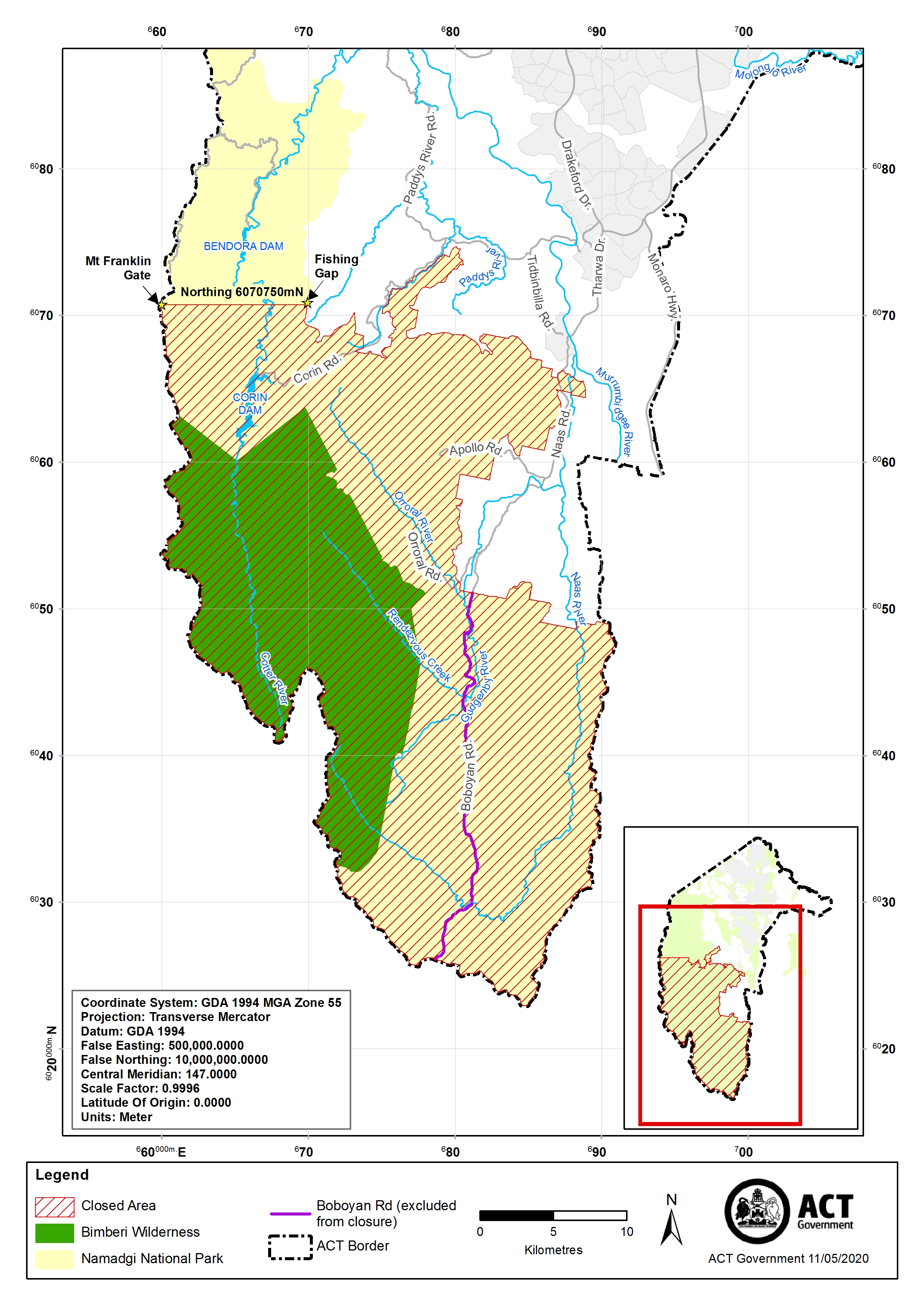 